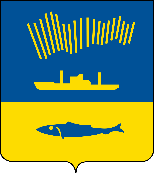 АДМИНИСТРАЦИЯ ГОРОДА МУРМАНСКАП О С Т А Н О В Л Е Н И Е 17.06.2019                                                                                                        № 2050В соответствии с Федеральным законом от 06.10.2003 № 131-ФЗ                       «Об общих принципах организации местного самоуправления в Российской Федерации», постановлением Правительства Мурманской области                     от 30.09.2013 № 571-ПП «О государственной программе Мурманской области «Обеспечение комфортной среды проживания населения региона», Уставом муниципального образования город Мурманск, постановлением администрации города Мурманска от 15.01.2014 № 77 «Об утверждении порядка предоставления социальных выплат молодым и многодетным семьям – участникам подпрограммы «Обеспечение жильем молодых и многодетных семей города Мурманска» на 2018-2024 годы» п о с т а н о в л я ю: 1. Внести в приложение к постановлению администрации города Мурманска от 20.05.2019 № 1729 «Об утверждении списка молодых семей – участников мероприятия по обеспечению жильем молодых семей ведомственной целевой программы «Оказание государственной поддержки гражданам в обеспечении жильем и оплате жилищно-коммунальных услуг» государственной программы Российской Федерации «Обеспечение доступным и комфортным жильем и коммунальными услугами граждан Российской Федерации» по муниципальному образованию город Мурманск на 2020 год» следующие изменения:1.1. Пункты 80 и 166 исключить, изменив последующую нумерацию.1.2. Пункты 1-236 считать пунктами 2-237 соответственно.1.3. Дополнить новым пунктом 1 согласно приложению № 1                             к настоящему постановлению. 1.4. Пункт 160 изложить в новой редакции согласно приложению                    № 2 к настоящему постановлению.2. Отделу информационно-технического обеспечения и защиты информации администрации города Мурманска (Кузьмин А.Н.) разместить настоящее постановление без приложений на официальном сайте администрации города Мурманска в сети Интернет.3. Контроль за выполнением настоящего постановления возложить на заместителя главы администрации города Мурманска Синякаева Р.Р.Временно исполняющий полномочияглавы администрации города Мурманска                               А.Г. Лыженков